Can you trace over the butterfly?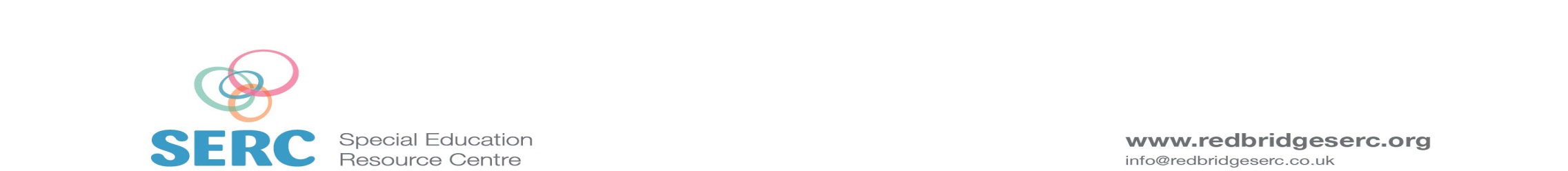 